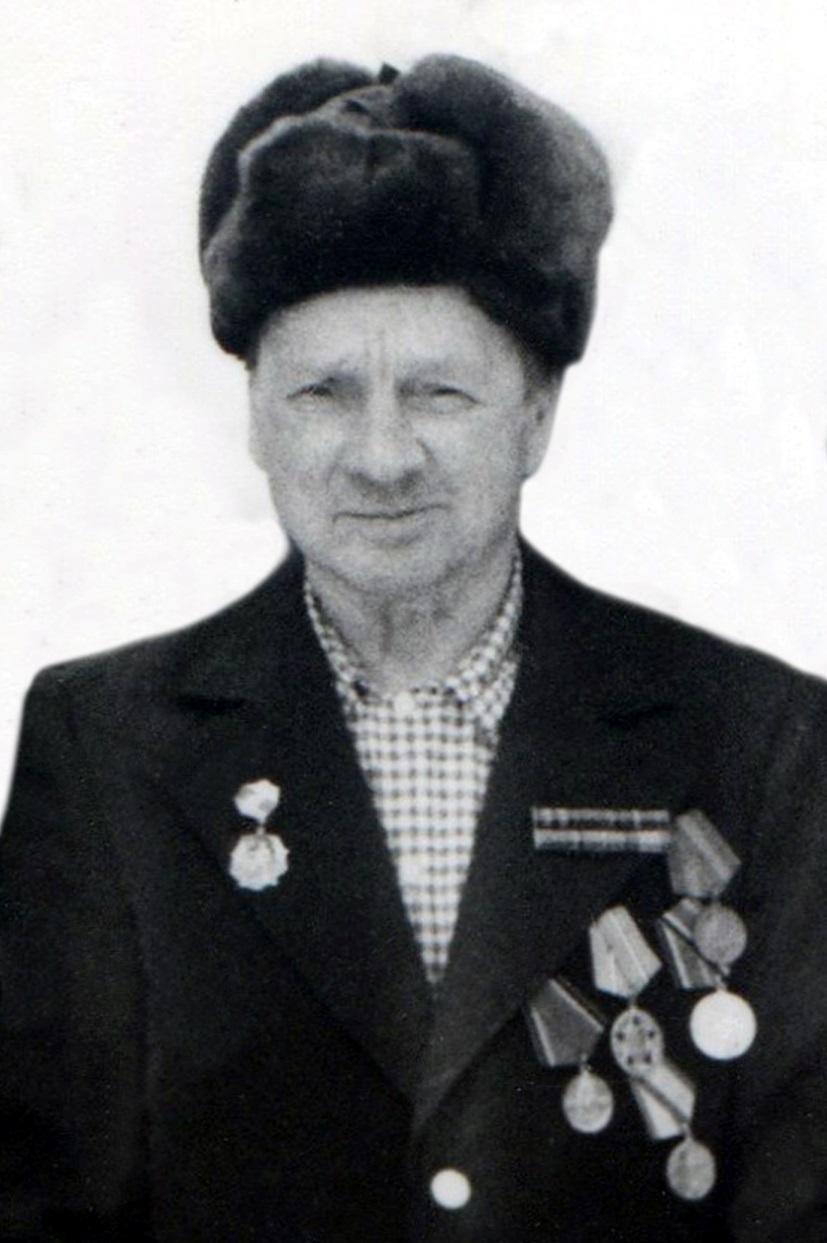 Камолов Федор Иванович ( 1911 -1998)Прадедушка Кати МещеряковойВоевал с первых дней войны.  Пятого июля 1943 года был тяжело ранен на Курской дуге и госпитализирован. Осенью 1943 года был демобилизован из-за ранения правой руки (раздроблена кисть). Награжден медалями.